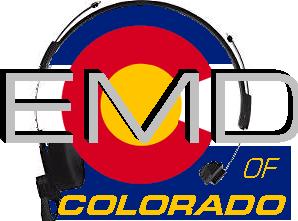 EMD Basic Provider Course 2017-01-PMarch 30-April 1, 2017 (April 1 includes testing)    Class times will be 8 am to 6 pm.Morning and afternoon snacks will be provided, lunch on your own.All Students MUST have a current CPR card or a letter from their agency.Cost:  $225.00Foothills Fire Rescue28812 Rainbow Hill RdEvergreen, CO  80439Name______________________________________________________________Agency_____________________________________________________________Agency Address______________________________________________________Agency Phone________________________________________________________Student E-mail_______________________________________________________Agency EMD Coordinator/Supervisor_____________________________________Agency EMD Coordinator/Supervisor Phone________________________________Agency EMD Coordinator/Supervisor E-mail________________________________Please e-mail registration to:Contact Person:  Vanessa Johns    E-mail:  vjohns119@yahoo.comInstructor: Vanessa Johns        Registration Deadline Friday, March 24Check appropriate:     Check (payable to EMD of Colorado) mailed to 611 Oak St,  Salida, CO 81201 __________     Check (payable to EMD of Colorado) being brought to class__________     Voucher(s) attached in the amount of______________________